21.06.23 1.Игровая программа «Весёлые старты» - ДК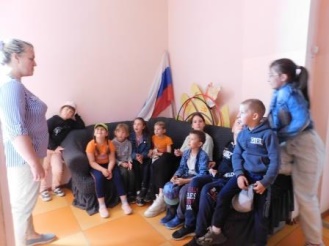 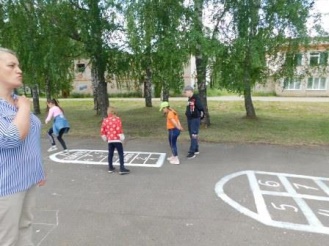 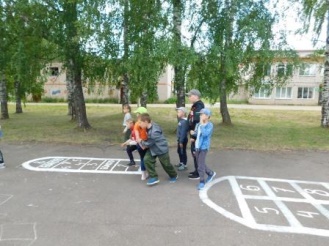 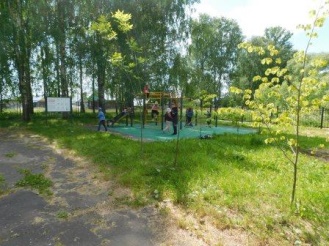 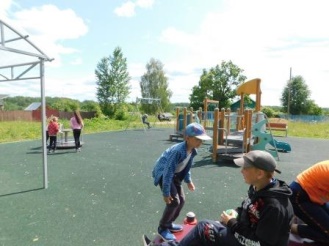 2. Поход за цветами для возложения к памятнику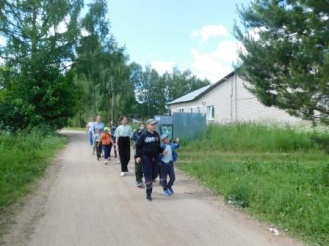 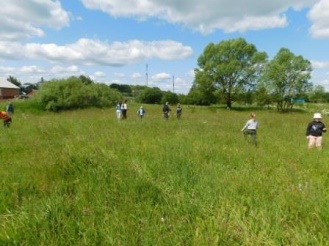 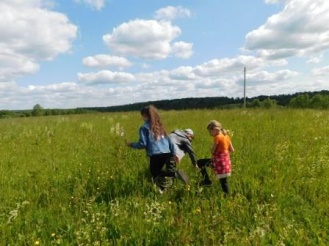 3.Конкурс на лучший букет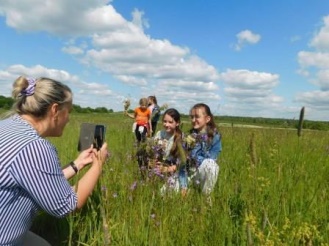 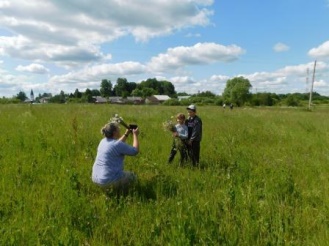 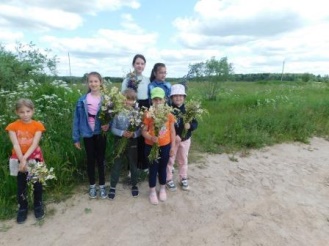 